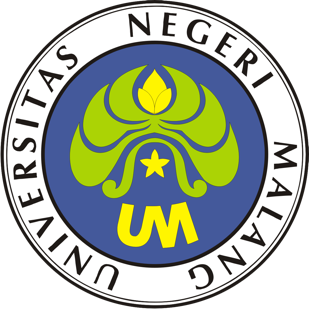 PROSEDUR OPERASIONAL BAKUPENYUSUNAN DAFTAR PEGAWAIPASCASARJANAUNIVERSITAS NEGERI MALANG2019PROSEDUR OPERASIONAL BAKU PENYUSUNANPENYUSUNAN DAFTAR PEGAWAIPASCASARJANAUNIVERSITAS NEGERI MALANGPROSEDUR OPERASI BAKU PENYUSUNAN DAFTAR PEGAWAIDasar KegiatanUndang-Undang Republik Indonesia Nomor 20 Tahun 2003 Tentang Sistem Pendidikan Nasional (Lembaran Negara Republik Indonesia Tahun 2003 Nomor 78, Tambahan Lembaran Negara Republik Indonesia Nomor 4301);Undang-Undang Republik Indonesia Nomor 12 Tahun 2012 Tentang Pendidikan Tinggi (Lembaran Negara Republik Indonesia Tahun 2012 Nomor 158, Tambahan Lembaran Negara Republik Indonesia Nomor 5336);Undang-undang Nomor 5 Tahun 2014 Tentang Aparatur Sipil Negara (Lembaran Negara Republik Indonesia Tahun 2014 Nomor 6, Tambahan Lembaran Negara Republik Indonesia Nomor 5404);Peraturan Pemerintah Republik Indonesia Nomor 97 Tahun 2000 Tentang Formasi Pegawai Negeri Sipil (Lembaran Negara Republik Indonesia Tahun 2000 Nomor 194, Tambahan Lembaran Negara Republik Indonesia Nomor 4015) Sebagaimana Telah Diubah Dengan Peraturan Pemerintah Republik Indonesia Nomor 54 Tahun 2003 Tentang Perubahan Atas Peraturan Pemerintah Republik Indonesia Nomor 97 Tahun 2000 Tentang Formasi Pegawai Negeri Sipil (Lembaran Negara Republik Indonesia Tahun 2003 Nomor 122, Tambahan Lembaran Negara Republik Indonesia Nomor 4332);Peraturan Pemerintah Republik Indonesia Nomor 9 Tahun 2003 Tentang Wewenang Pengangkatan, Pemindahan Dan Pemberhentian PNS (Lembaran Negara Republik Indonesia Tahun 2003 Nomor 15, Tambahan Lembaran Negara Republik Indonesia Nomor 4263) Sebagaimana Telah Diubah Dengan Peraturan Pemerintah Nomor 63 Tahun 2009 Tentang Perubahan Atas Peraturan Pemerintah Nomor 9 Tahun 2003 Tentang Wewenang Pengangkatan, Pemindahan Dan Pemberhentian PNS Wewenang Pengangkatan, Pemindahan Dan Pemberhentian PNS (Lembaran Negara Republik Indonesia Nomor 164);Peraturan Pemerintah Nomor 4 Tahun 2014 Tentang Penyelenggaraan Pendidikan Tinggi dan Pengelolaan Perguruan Tinggi (Lembaran Negara Republik Indonesia Tahun 2014 Nomor 16);Peraturan Menteri Pendidikan Nasional Republik Indonesia Nomor 53 Tahun 2008 Tentang Pedoman Penyusunan Standar Pelayanan Minimum Bagi Perguruan Tinggi Negeri Yang Menerapkan Pengelolaan Keuangan Badan Layanan Umum;Peraturan Menteri Pendidikan dan Kebudayaan Republik Indonesia Nomor 30 Tahun 2012 Tentang Organisasi Dan Tata Kerja Universitas Negeri Malang (Berita Negara Republik Indonesia Tahun 2012 Nomor 493);Peraturan Menteri Pendidikan Dan Kebudayaan Republik Indonesia Nomor 71 Tahun 2012 Tentang Statuta Universitas Negeri Malang (Berita Negara Republik Indonesia Tahun 2012 Nomor 1136);Peraturan Menteri Pendidikan dan Kebudayaan Nomor 49 Tahun 2014 Tentang Standar Nasional Pendidikan Tinggi;Peraturan Menteri Pendidikan dan Kebudayaan Nomor 50 Tahun 2014 Tentang Sistem Penjaminan Mutu Pendidikan Tinggi (Lembaran Negera Republik Indonesia Tahun 2014 Nomor 788);Keputusan Menteri Keuangan Republik Indonesia Nomor 297/KMU.05/2008 Tentang Penetapan Universitas Negeri Malang pada Departemen Pendidikan Nasional sebagai Instansi Pemerintah yang Menerapkan Pengelolaan Keuangan Badan Layanan Umum.TujuanUntuk menertibkan administrasi kepegawaianUntuk penyajian data dan informasi kepegawaianKegiatan Yang DilakukanAlur Kerja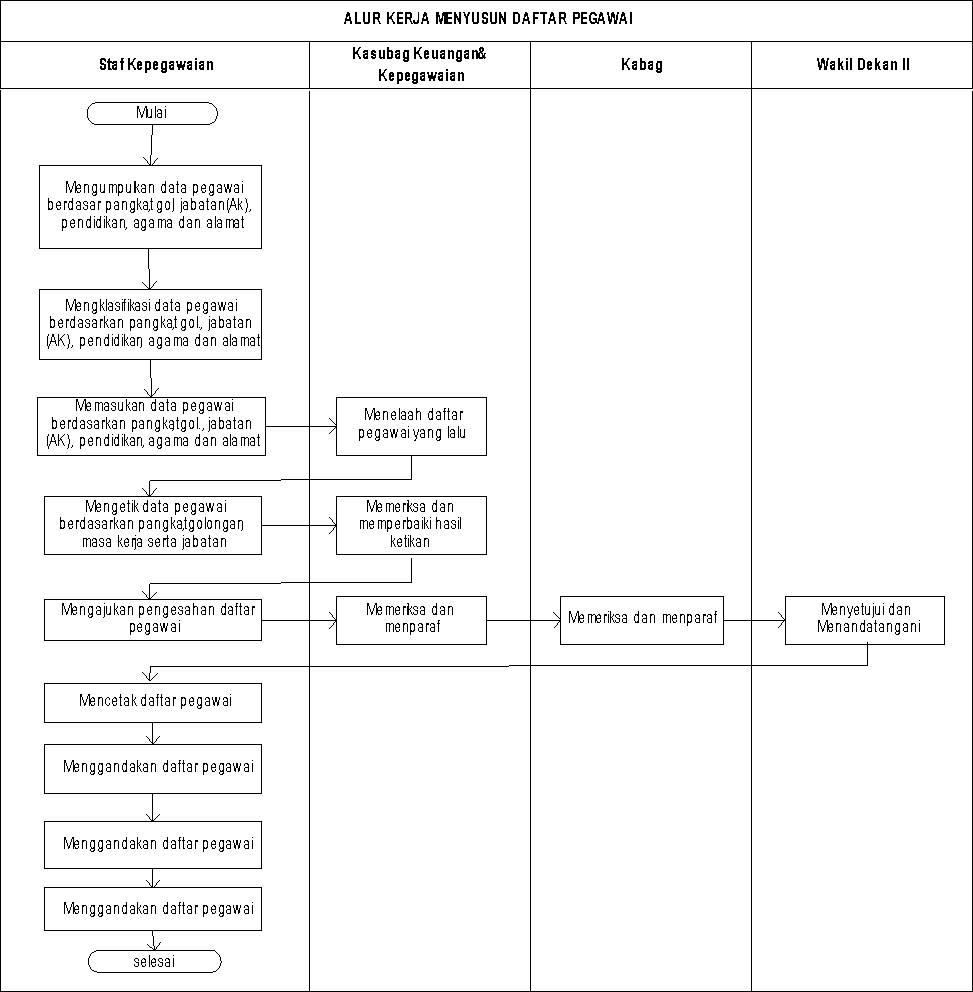 KODE DOKUMENUPM-PPS . A5. 0002REVISI1TANGGAL1 DESEMBER 2018Diajukan oleh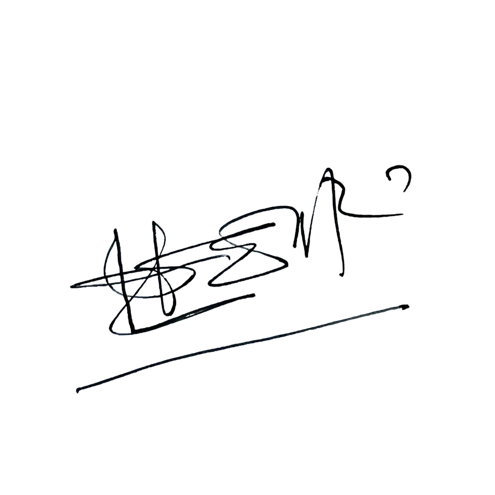 WAKIL DIREKTUR 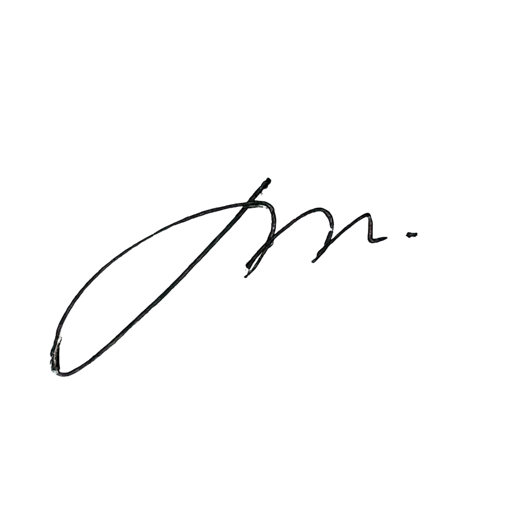 Prof. Dr. Nurul Murtadho, M.Pd NIP 196007171986011001Dikendalikan olehUnit Penjamin MutuProf. Dr. Parno, M.Si NIP  196501181990011001Disetujui oleh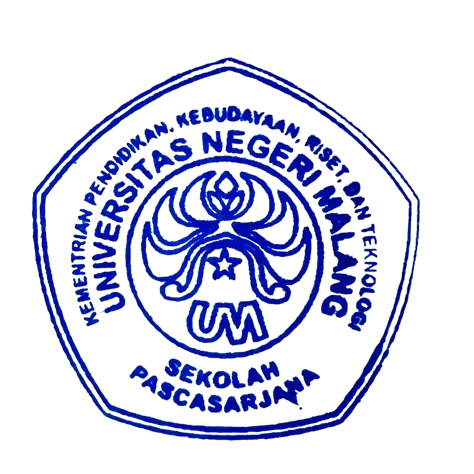 DIREKTUR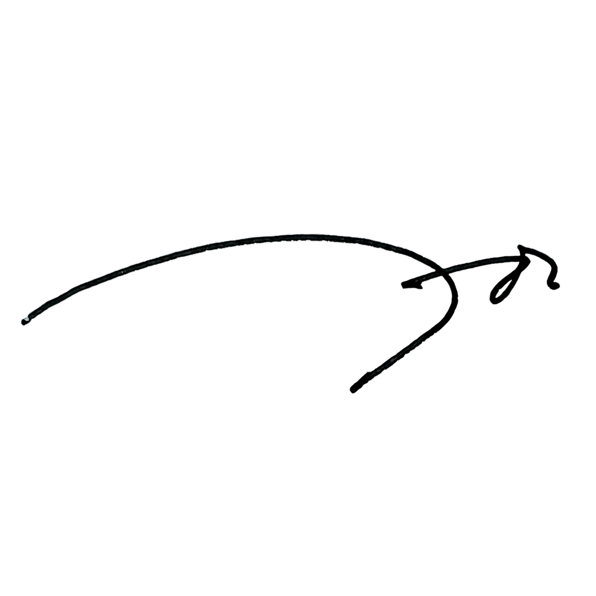 Prof. Dr. Ery Tri Djatmika Rudijanto W.W, MA, M.Si.NIP. 196106111986011001No.AktivitasPelaksanaPelaksanaPelaksanaPelaksanaWaktuOutputNo.Aktivitas1234WaktuOutput1.Mengumpulkan data pegawai berdasarkan pangkat, gol., jabatan (AK), pendidikan,agama dan alamatStaf Kepeg1 jamData pegawai2.Mengklasifikasi data pegawai berdasarkan pangkat, gol., jabatan (AK), pendidikan,agama dan alamatStaf Kepeg1 jamData pegawai3.Memasukan data pegawai berdasarkan pangkat, gol., jabatan (AK), pendidikan,agama dan alamatStaf Kepeg1 jamDraf daftar pegawai4.Menelaah daftar pegawai yang laluKasubag KK1 jamDraf daftar pegawai5.Mengetik data pegawai berdasarkan pangkat,golongan, masa kerja serta jabatanStaf Kepeg1 jamDaftar pegawai6.Memeriksa dan memperbaiki hasil ketikanKasubag KK30menitDraf daftar pegawai7.Mengetik data pegawai hasil perbaikanStaf Kepeg15menitDaftar pegawai8.Mengajukan pengesahan daftar pegawaiStaf KepegKasubag KKKabagWD II30menitDaftar pegawai9.Mencetak daftar pegawaiStaf Kepeg15menitDaftar pegawai10.Menggandakan daftar pegawaiStaf Kepeg15menitDaftar pegawai11.Mendistribusikan daftar pegawaiStaf Kepeg1 hariDaftar pegawai12.Menyimpan arsipStaf Kepeg15menitDaftar pegawai